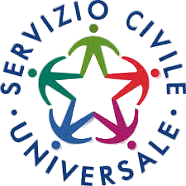 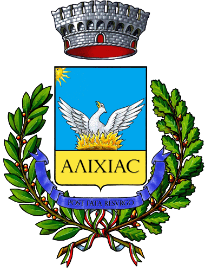 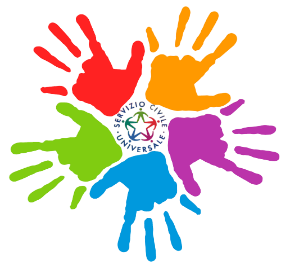 COMUNE DI ALEZIOCOMUNICATO STAMPAOggetto: Banchetto informatico Servizio Civile Universale  Si comunica che VENERDÌ 19 MAGGIO alle ore 16:00, presso la Sala Consiliare del Comune di Alezio, si terrà il banchetto informativo organizzato dai ragazzi del Servizio Civile Universale del progetto “Pianeta Giovani 2020”Per maggiori informazioni siamo disponibili presso lo Sportello Informa-giovani del Comune di Alezio in via S. Pancrazio n. 34; dal lunedì al venerdì dalle ore 9.00 alle ore 12.00, il martedì e il giovedì dalle ore 16.00 alle ore 18.00,oppure, ai seguenti indirizzi:- telefono: 0833/281020 (interno 9)- MAIL: pianetagiovani.alezio2020@gmail.com- Instagram: pianetagiovani.alezio - Pagina Facebook: Pianeta Giovani AlezioAlezio, 17/05/2023